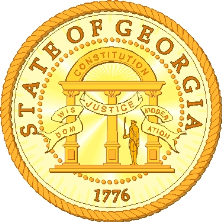 Court Reform CouncilAdministrative Procedure Act SubcommitteeMeeting #2August 11, 2017 at 2:00 PM40 Capitol Square SW, Atlanta, GeorgiaJudicial Building, Coleman Conference Room (332)AGENDAWelcome and IntroductionsA.	Approval of minutesDiscussionReview of previously identified areas of reformB. 	Newly identified areas of reformC.	Comparison to other states’ central panels Public CommentsNext StepsAdjourn